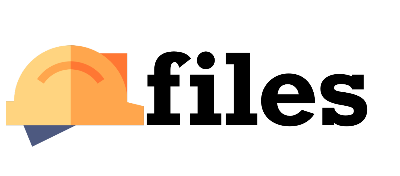 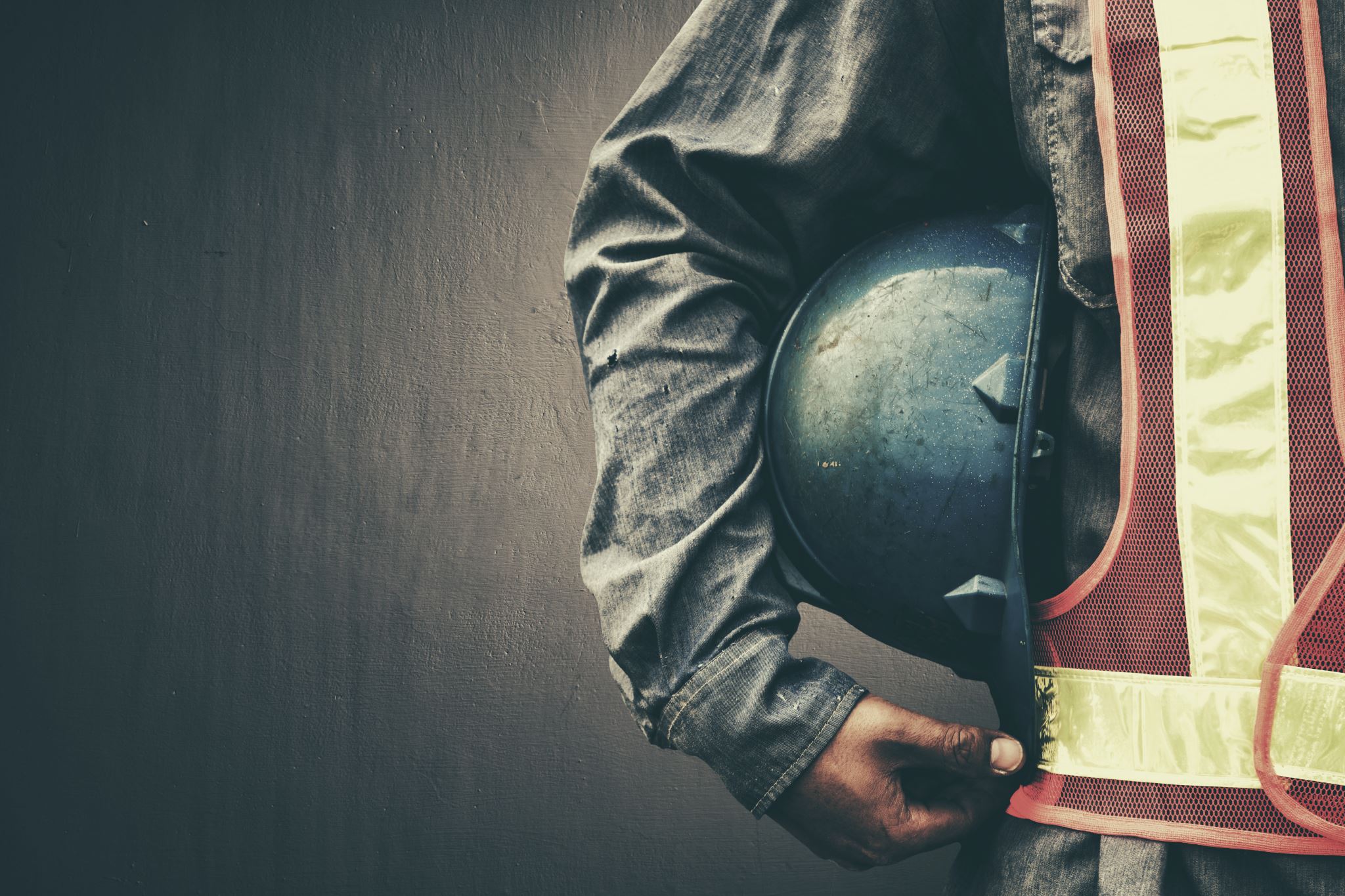 APPENDIX A: Construction Management Plan Template 		3 Element A1: Public Safety, Amenity and Site Security 		4 Element A2: Operating Hours, Noise and Vibration Controls 		6 Element A3: Air Quality and Dust Management 		8 Element A4: Stormwater and Sediment Control and Tree Protection 		9 Element A5: Waste Minimisation and Litter Prevention 	10 Element A6: Traffic and Parking Management 	12Element A7: Material Handling and Movement 	14Element A8: Temporary Services  	16CONSTRUCTION MANAGEMENT PLAN TEMPLATESite address	……..…………………………………………….…………………… Planning Permit number	……..…………………………………………….…………………… Date Permit issued	……..…………………………………………….…………………… Company name	……..…………………………………………….……………………Director’s name	……..…………………………………………….……………………Business address	……..…………………………………………….……………………Mobile number	……..…………………………………………….……………………Email address	……..…………………………………………….……………………Name	……..…………………………………………….……………………Contact number	……..…………………………………………….…………………… After hours contact number	……..…………………………………………….……………………Name	……..…………………………………………….……………………Contact number	……..…………………………………………….…………………… After hours contact number	……..…………………………………………….……………………Is construction in stages?	 Yes	 No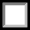 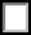 If Yes give details, including proposed dates.Demolition	……..…………………………………………….…………………………..…………………………………………….……………………Excavation	……..…………………………………………….…………………………..…………………………………………….……………………Construction	……..…………………………………………….…………………………..…………………………………………….……………………Is your company in control of the site during this stage of work	    s	No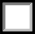 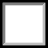 Signed ……………………………………………………… Date ……………………….CONSTRUCTION MANAGEMENT PLAN TEMPLATEElement A1: Public Safety, Amenity and Site SecurityObjective:To adequately protect the community from activities occurring on building sitesTo effectively manage occupation of the street and protection of community assetsTo ensure construction sites are kept safe, secure, neat and tidy. Attach any additional documents as Appendix 1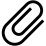 Signed ………………………………………………………	Dated ……………………….Element A2: Operating Hours, Noise and Vibration ControlsObjective:To minimise the impact of noise and vibration on the immediate neighbourhoodTo provide a framework for construction activities outside of normal hoursTo minimise the likelihood of damage to adjacent buildings and structures.     Attach any additional documents as Appendix 2Signed ……………………………………………………… Dated ……………………….Element A3: Air Quality and Dust ManagementObjective:To ensure that air quality (airborne dust and pollutants) in and around the construction site is maintained at acceptable levels throughout the construction period.    Attach any additional documents as Appendix 3Signed ……………………………………………………… Dated ……………………….Element A4: Stormwater, Sediment Control and Tree ProtectionObjective:To prevent contamination of, or damage to, stormwater drains and waterwaysTo ensure building site sediment is retained onsite during construction work.To ensure existing vegetation and trees are managed in accordance with Council’s policies and guidelines.     Attach any additional documents as Appendix 4Signed ………………………………………………Dated …………………………..Element A5: Waste Minimisation and Litter PreventionObjective:To maximise the reuse and/or recycling of construction materialsTo ensure that waste material is collected and stored appropriately onsite.Attach any additional documents as Appendix 5Signed ………………………………………………………	Dated ……………………….Element A6: Traffic and Parking ManagementObjective:To minimise disruption to traffic (vehicles, pedestrians and cyclists) caused by construction activitiesTo ensure the safety of workers, contractors, pedestrians and road users in and around construction sites.Attach any additional documents as Appendix 6Signed ……………………………………………………… Dated ……………………….Element A7: Man and Material MovementObjective:To minimise disruption to traffic (vehicles, pedestrians and cyclists) caused by construction activitiesTo ensure the safety of workers, contractors, pedestrians and road users in and around construction sites.Attach any additional documents as Appendix 6Signed ……………………………………………………… Dated ……………………….Element A8: Temporary ServicesObjective:To minimise disruption to traffic (vehicles, pedestrians and cyclists) caused by construction activitiesTo ensure the safety of workers, contractors, pedestrians and road users in and around construction sites.Attach any additional documents as Appendix 6Signed ……………………………………………………… Dated ……………………….RequirementsMeasures to be Implemented1.1 Safety and SecurityMatters to consider include:Security measuresWorkSafe requirementsSite fencingTraffic controlsLightingMaterial StorageExcavationsA detailed site plan must be provided as Appendix 1. The plan should clearly identify the location of:The property boundary and footprint of the ground floorProposed tower crane/sOnsite parking and amenities, i.e. site office, toilets, lunch roomVehicle and pedestrian access points and internal circulationHoardings (including those outside the property boundary).1.2 SignageMatters to consider include:Site emergency contact detailsPlanning permit signage requirementsImpact on pedestriansDetails of signage specifying any security measures and contact details, safety signage, etc.RequirementsMeasures to be Implemented1.3 Public AreasMatters to consider include:Dilapidation reportPublic protection from construction activitiesCranes/mobile lifting equipment1.4 Street Space Occupation, Excavation and Site appearanceMatters to consider include:Pedestrian accessProtection works noticeExcavations adjoining existing buildingsSecuring materialsTruck cleansingHoardings maintenanceRequirementsMeasures to be Implemented2.1 Residential operating hoursMatters to consider include:Nature, location and extent of workEmergency nature of workDeliveries2.2 Large Scale Residential operating hoursRequirementsMeasures to be Implemented2.3 Commercial operating hours2.4 Noise and vibrationMatters to consider include:Noise and vibration reduction and mitigation measuresNoise associated with machinery, equipment, vehicular movement, voices, workers and radios etc.Duration of noisePrevention of damage to adjacent infrastructureRequirementsMeasures to be Implemented3.1 Air QualityMatters to consider include:Provisions for plant equipment powered by internal combustion engines, discharge of smoke fumes, proximity of air intake ventsMaintenance and service of equipment3.2 Dust ManagementMatters to consider include:Vehicular movements from trucks and vehiclesRequirements for materials cutin-situEquipment causing excessive dust, stockpiles, loose material, perimeter fencingDust suppression techniques.RequirementsMeasures to be Implemented4.1 Stormwater and sediment runoff along roads, drains and footpathsMatters to consider include:Prevention of stormwater run-off from entering adjoining properties, sewerage system, from cleaning of equipment/trucks, mud on road, uncontrolled run-off of sediment, treatment of water prior to discharge, management of contaminated/pollutedwater and water collected at bottom of sitesWater saving measures4.2 Vegetation retention and tree protectionMatters to consider include:Specific planning permit conditions relating to the retention and protection of trees and vegetation onsiteRequirementsMeasures to be Implemented5.1 Waste Minimisation and Materials Reuse managementMatters to consider include:Minimising waste (purchasing, avoidance, reuse)Maximising recycling of construction materialsSeparation of recyclable materials onsite5.2 Waste Collection and Litter ManagementMatters to consider include:Provisions for daily collection rubbishObtaining a permit for skip bins and/or containersWaste collection hours and accessMitigation controls for prevention of onsite and offsite building wasteRequirementsMeasures to be Implemented5.3 Removal of hazardous or dangerous materials from the site(as applicable)Matters to consider include:Procedures for the removal of hazardous or dangerous materials (i.e. asbestos, contaminated soil)RequirementsMeasures to be Implemented6.1 Traffic ManagementMatters to consider include:Details of works that may affect pedestrian and cycling access and traffic flow on roads around the siteLocation of cranes, hoardings, perimeter fencing, storage areas, hoisting zones and site shedsConstruction vehicle access and deliveries6.2 Parking ManagementMatters to consider include:Parking for construction contractors and visitors (off street and on street parking)Compliance with on street parking restrictionsProvide a works program showing the duration, number of workers and vehicles on site at each stage of construction, and a plan of on-street parking proposed at each stage of the worksRequirementsMeasures to be Implemented6.3 Road/lane closures, cranes and gantries located on Council land(as applicable)Matters to consider include:Location and permit requirements for hoardings and overhead gantries6.4 Movement of heavy vehicles to and from the construction siteMatters to consider include:TMP requirements for heavy vehicle movements and truck routesRequirementsMeasures to be Implemented7.1 Material HandlingMatters to consider include:Who will be responsible for material movementStorage areasEquipment required7.2 Vertical MovementMatters to consider include:Elevators or hoistAccess to and from elevatorsEmergency AccessRequirementsMeasures to be Implemented7.3 Cranes(as applicable)Matters to consider include:LocationPermits requiredImpacts to surrounding neighbourhood7.4 HousekeepingMatters to consider include:How will it be managed?RequirementsMeasures to be Implemented8.1 ElectricalMatters to consider include:Brief description on how it will be implementedSource of powerHow much power availableLighting8.2 GasMatters to consider include:SourceHow will it be usedHow will it be distributedSafety regulations and lawsVentingMonitoringRequirementsMeasures to be Implemented8.3 Heat And Cooling(as applicable)Matters to consider include:MethodTime of year to implement8.4 AccessMatters to consider include:ScaffoldingClimbersSwing Stages